Risk assessment - template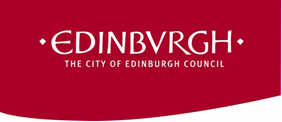 
Activity being undertaken: 						Date of lesson: 
Age of pupils:                                 Number of pupils involved in the activity:                             Number of support staff/helpers: 
Name of risk assessor:  					                          Job title: Date of risk assessment:      							Review date:Signature:HazardWho could be harmedRisk level 
– low, medium, highActions to control the riskWho will do this?Tick and date when undertakenFood contamination[Insert any food contamination hazards relevant to your lesson, e.g. personal hygiene, illness, skin conditions, storage of ingredients and cooked foods, equipment, surfaces, soil, chemicals]Cuts [Insert any cut hazards relevant to your lesson, e.g. knife, grater, peeler]
Cooking, allergy, intolerance [Insert any coking, allergy or intolerance hazards relevant to your lesson, e.g. size of food samples, types of food used, cross-contamination risks]Trip, slip, fall[Insert any trip, slip or fall hazards relevant to your lesson, e.g. furniture, bags, spillages]Heat, fire, electrical[Insert any heat, fire or electrical hazards relevant to your lesson, e.g. oven, kettle, toaster food processor/blender]